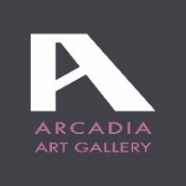 “ABITARE LA TERRA”Dall’Antropocene al Tecnocene
PIETRO PANZA24 – 29 marzo 2023Mostra personale di Arte contemporaneaPressoEx Fornace – Alzaia Naviglio Pavese, 16 - MilanoArcadia Art Gallery, con il patrocinio del Comune di Milano – Zona 6 – e LEGA AMBIENTE, è lieta di inaugurare la mostra personale di Pietro Panza, venerdì 24 marzo alle ore 18.00, presso la Ex Fornace in Alzaia Naviglio Pavese 16 a Milano.Pietro Panza è un artista a confronto con l’ambiente, inteso anche come contesto politico storico e sociale. Nelle opere “dall’ Antropocene al Tecnocene” Pietro Panza osserva il fallimento del processo di modernizzazione pensato come sostituzione della Natura con la Tecnonatura, una spinta così profonda e pervasiva da divenire (la tecnica stessa) il nuovo soggetto della storia. L’Artista sperimenta così la relazione tra arte natura e tecnica in una “Terra Incognita Planetaria” con la quale ci dobbiamo riconcettualizzare anche in chiave etica-antropologica.ABITARE LA TERRA - dall’Antropocene al Tecnocene
PIETRO PANZA 
Ex Fornace – Alzaia Naviglio Pavese, 16 - MilanoINAUGURAZIONE: venerdì 24 marzo ore: 18.00ORARI MOSTRA:25 – 26 marzo: 10.30 – 19.0027 – 28 – 29 marzo: 9.00 – 13.00 e 16.00 – 20.00Con il patrocinio di :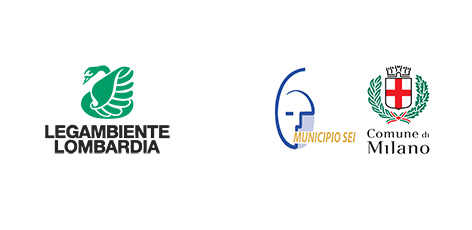 ARCADIA ART GALLERY
Ripa di Porta Ticinese, 61 Milano
Tel. 02 8375787  - Cell. 392 3423847 -   e-mail: arcadiartgallery@gmail.com
www.arcadiartgallery.com